МБУК «Хиславичская МЦБС»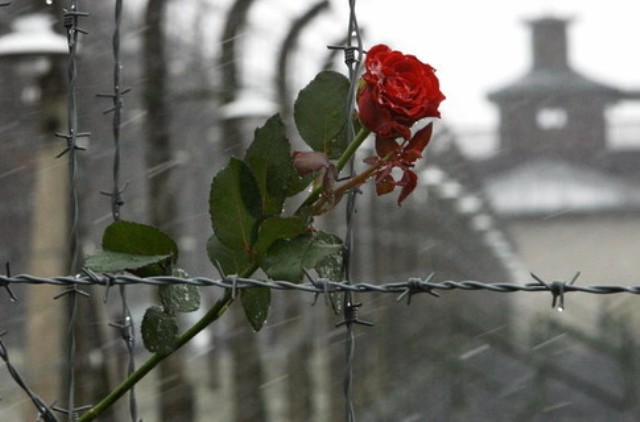 (памяти жертв Холокоста)Рекомендательный список литературы2018 годМой сын сказал однажды – Мама!
Ну, сколько можно крови литься?
К чему забытой жизни драма,
Когда вокруг живые лица?
Давно земля войну забыла,
И холокост ушел в забвенье.
А тут – как вскрытая могила –
Опять твое стихотворенье.

Других занятий не найдется?
К чему опять тревожить память?
-Тебе, сынок, простить придется
Своей неугомонной маме
Ее встревоженную душу,
Что память бережет чужую.

Я ваш покой сегодня рушу,
Я вас тревожу и волную,
Чтоб вы случайно не забылись,
Чтоб вы беспечно не уснули.
Чтоб в ваши спины не вонзились,
Когда-то пущенные пули.                                              Шуламита (ИринаЧепела)"Об одном прошу тех, кто переживет это время: не забудьте! …Люди, я любил вас. Будьте бдительны!»
                                                                                         Ю.Фучик                                                                                                                                  27 января отмечается Международный день памяти жертв Холокоста. Дата памятного дня выбрана не случайно - именно в этот день советские войска освободили узников нацистского концлагеря Освенцим.     Само слово «Холокост» взято из древнегреческого языка и в переводе на русский означает «всесожжение, уничтожение огнем».                       В современном мире оно используется в контексте жестокой политики нацистов, направленной на систематическое преследование и истребление фашистами  миллионов жертв нацизма: почти трети еврейского населения мира (это более 6 000 000 человек), около             3 миллионов советских военнопленных. Страшные цифры!   Кроме того, были уничтожены от четверти до трети цыганского народа, потери поляков  составили 10 %, подвергались тотальному истреблению  чернокожие граждане Германии, душевнобольные.    За всё время войны фашистами было создано почти семь тысяч концентрационных лагерей, включая и различные гетто. Одним из самых больших концентратных лагерей, или называемых людьми лагерей смерти был в Польше, называемый Освенцим, который унёс жизни около 1,1 миллиона мужчин, женщин и детей. На основании частично сохранившихся документов лагерей установлено, что среди 1,3 миллиона депортированных людей, находившихся в заточении, около двухсот тридцати двух тысяч составляли дети и подростки в возрасте до восемнадцати лет. Несмотря на постоянные отступления в течение 1943 и 1944 года, немцы успевали уничтожать столь ненавистных им евреев, продолжая буйства до самого отступления – конца лета 44-го года.   Если евреев уничтожали в специальных лагерях и гетто, которые находились непосредственно на территории проживания или поблизости, то на оккупационной территории Советского Союза всё было совершенно по-другому. Женщин, мужчин и детей просто сгоняли в овраги и  расстреливали.   Многие люди вступали в ряды сопротивления фашизму, организовывали гуманитарную помощь, помогали спрятать людей, вступали в партизанские отряды и армию, или организовывали собственные подпольные организации. Такие организации во многом стремились помочь приблизить Красную Армию и защищать невинный и беззащитный народ, в том числе женщин и детей. Многие организация создавались прямо в гетто и концлагерях, организовывая спланированные побеги и восстания. Однако такой деятельности немного, потому что условия были невыносимыми, и приходилось выживать и бороться за свою жизнь, не говоря уже о попытках сбежать. Самым многочисленным и продолжительным восстанием евреев было сопротивление на территории Варшавского гетто, продолжавшееся около месяца. Нацисты для подавления были вынуждены применить тяжёлую технику и артиллерию.    С каждым годом участников ужасных событий становится все меньше, но воспоминания о них продолжают оставаться в сердцах многих людей. Человечество не должно забывать, что нацистские лагеря смерти начинались с ненависти, предрассудков и антисемитизма. А помня об истоках зла, всегда легче противостоять попыткам разжечь ненависть и межнациональную вражду. Теперь, когда Холокост отходит в прошлое, нынешнее поколение должно продолжить эстафету памяти и отстаивать достоинство человека.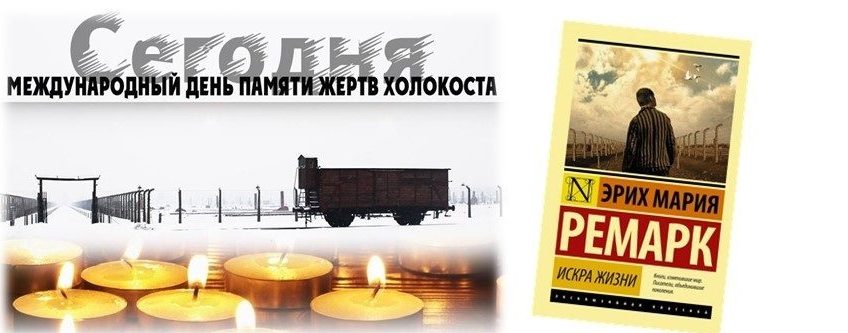    Предлагаем вам рекомендательный список литературы о тех, кто вопреки совершенно бесчеловечным условиям существования и пыткам, все-таки находил в себе мужество – жить, несмотря ни на что.  Рекомендательный список включает документальную, научно-популярную и художественную литературу.Визель, Э. Ночь; Рассвет; День: трилогия: пер. с франц./ Э. Визель. – М.: Олимп: ППП, 1993. – 256. – «My best».  Книга лауреата Нобелевской премии - воспоминания о пережитом в немецких лагерях смерти. Наиболее продаваемая и самая известная книга о Холокосте. Это история депортации 15-летнего Эли Визеля и его семьи осенью 1944 г. с румынского городка  Сигата в Освенцим, история о жизни и смерти в концлагере,.Гроссман, В. С. Треблинский ад / В. Гроссман // Годы войны: очерки и рассказы / В.С. Гроссман; составитель Е.В. Короткова-Гроссман; послесловие А. Бочарова. – М.: Правда, 1989. – С. 107 – 145. – (Библиотечка журнала «Знамя»).  Василий  Гроссман был одним из первых, кто написал в сентябре 1944 года о лагере смерти в Треблинке. Записанные им во время мировой войны на передовой журналистские очерки, помогли сохранить бесценные свидетельства о той варварской и трагической эпохе. В "Треблинке было два лагеря: трудовой №1, где работали заключенные разных национальностей, и еврейский  №2.
 Автор описывает  устройство этого конвейера смерти, заостряя внимание на различиях трудового лагеря и лагеря смерти. Жившие в лагере № 1 хорошо знали, что есть нечто ужасней, во сто крат страшней, чем их лагерь. Несмотря на тяжелейшие условия, здесь люди все же существуют и работают. В еврейском лагере жизнь людей ограничивалась промежутком времени, который занимает путь от поезда до самой газовой камеры. Это был лагерь плахи для евреев. Эшелоны с жертвами шли сюда с запада и востока, с севера и юга! " Гроссман предлагает вместе с ним и его героями шаг за шагом пройти все этапы Треблинского ада.   Брошюра Василия Гроссмана "Треблинский ад" передавалась из рук в руки на Нюрнбергском процессе в качестве обвинительного документа. Евтушенко, Е. А. Бабий Яр: поэма / Е.А. Евтушенко // Стихотворения и поэмы / Е.А. Евтушенко. – М.: Советская Россия, 1987. – С. 309-312.  Девятнадцатого сентября 1943 года войска нацистской Германии вошли в столицу Украины, город Киев. Через десять дней, после взрыва в штаб-квартире немецкого командования, который совершила партизанская диверсионная группа, было принято решение обвинить в этом евреев. Это послужило поводом  массовых убийств. Всех евреев столицы окружили, вывели на окраину, заставили раздеться догола и расстреляли в овраге под названием Бабий Яр. Поэма Евгения Евтушенко посвящена этому ужасному событию. Тогда около тридцати четырех тысяч мужчин, женщин и детей были умышленно уничтожены во время одной военной операции. Расстрелы продолжались и в последующие месяцы, и жертвами становились уже и пленные, и психические больные люди, и партизаны. Ирошникова, И. Здравствуйте, пани Катерина!;  Эльжуня: повести / М.: Советская Россия, 1979. – 285 с.  Включенные в сборник повести объединены темой: они обе о трагической незащищенности перед лицом войны семьи, материнства, детства. "Эльжуня" является как бы первоосновой повести "Здравствуйте, пани Катерина!" - строго документированным раскрытием того, что долгие годы оставалось неизвестным, ибо все, что относилось к судьбам детей на оккупированных территориях, тщательно зашифровывалось и уничтожалось гитлеровским фашизмом. И это - рассказ об освободительной миссии Советской Армии, спасшей за рубежами нашей страны тысячи обреченных на уничтожение польских, чешских и советских детей. Повесть же "Здравствуйте, пани Катерина!" - об отдаленных результатах войны, которые и поныне в судьбах  людей. 
Кузнецов, А.В. Бабий  Яр: роман-документ / А.В. Кузнецов. – М.: Советский писатель: Олимп, 1991. – 336 с.  Автор книги  родился и вырос в Киеве, на Куреневке, недалеко от большого оврага, название которого в свое время было известно лишь местным жителям: Бабий Яр. До войны это было место детских игр. Два с лишним года оно было запретной зоной, с проволокой под высоким напряжением, с лагерем, и на щитах было написано, что по всякому, кто приблизится, открывается огонь. Потом сразу, в один день Бабий Яр стал известен  на  всю  страну… 
Слово "документ" в заглавии свидетельствует о подлинности фактов и событий.Анатолий Кузнецов, тогда подросток, сам был свидетелем расстрелов киевских евреев. Он много общался с людьми, пережившими катастрофу, собирал воспоминания других современников и очевидцев. Впервые его роман был опубликован в журнале "Юность" в 1966 году.Ремарк, Э. М. Собрание  сочинений. В  11 т. Т. 11. Искра жизни: роман / Э. М. Ремарк; пер. с немецкого В. Котелкиной. –М.: АО «ВИТА-ЦЕНТР», 1992. –352 с.  В этом романе речь идёт о буднях немецкого концлагеря. Становится страшно с какой обыденностью автор рассказывает о вещах, которые в наше время считаются чудовищными, и которые были абсолютно привычными для заключённых, или, как называет их Ремарк, «скелетов». Сегодня все знают о тех зверствах, которые творились в лагерях смерти, но, читая «Искру жизни», физически ощущается, как ужас расползается по всему телу. Не верится, что человек может так низко пасть, что все это — дело рук обычных людей (хотя можно ли назвать их людьми?), у которых есть семьи, дети — людей, которые спокойно пьют чай, сидя в уютном кресле на веранде и любуясь розами, которые «удобряют» убитыми  ими заключёнными. В лагерях не было имен — только номера, и имя главного героя мы узнаем в самом конце, ведь на протяжении всего повествования автор называет его лишь по номеру: 509-й. Ремарк хочет донести до читателя, что в лагерях у людей забирали самое дорогое — их личность, индивидуальность, с ними обращались как с грязью, мусором, убивая остатки гордости и надежды. Кто-то сдавался и покорялся, не выдерживая адские условия жизни, кто-то принимал нелегкое решение и сознательно совершал попытку сбежать, зная, что будет расстрелян, но во многих людях ещё продолжала теплиться надежда и жажда жизни.Рыбаков, А.Н. Тяжелый песок: роман / А.Н. Рыбаков. – М.: Известия, 1981. – 336 с.: ил. – (Библиотека «Дружба народов»).  Книга Рыбакова  - трогательное и проникновенное повествование, читать которое будет интересно всем, кому небезразличны одни из самых трагических и кровавых периодов в мировой истории.В романе семье Ивановских предстоит пройти через все круги ада, пережить немыслимые бедствия и вынести нестерпимые муки. И все это на фоне неутихающих военных действий и возникающих повсеместно межнациональных конфликтов. Это история о простых людях из южнорусского городка, спокойную и беспечную жизнь которых внезапно нарушает нацистский «новый порядок». История, раскрывшая трагедию целого столетия.  Фейхтвангер, Л. Семья Опперман: роман: пер. с немецкого                 / Л. Фейхтвангер. – М.: Художественная литература, 1998. – С. 7-291 .- (Собрание сочинений: в 6 т.   / Л. Фейхтвангер; т. 2.)Трагедия страны – через трагедию семьи…Страшные годы Германии – через крестный путь нескольких людей… «Семья Опперман». Сага, сравнимая по силе воздействия на читателя, возможно, лишь с «Днями Турбиных» Булгакова и «Гибелью богов» Висконти. Кто-то предаст, постарается приблизиться к «новому режиму»… Кто-то замрет в бездействии – или уйдет в личные чувства и переживания… Но кто-то поймет – необходимо действовать!Фрид, Х. Осколки одной жизни. Дорога в Освенцим и обратно          / Х.Фрид; пер. с английского С.И.Завражновой. – М.: Рудомино, 1993. – 224 с.  Автор книги, еврейка по национальности, провела детство в маленьком румынском городке. Вторая мировая война, фашистская оккупация разделили ее жизнь на две части. Все еврейские семьи города сперва были помещены в гетто, а затем отправлены в Освенцим. Люди старшего поколения погибли в газовых печах — своих родителей Хеди больше никогда не увидела. Ей, ее сестре и нескольким подругам повезло — они выжили. Обо всем этом, а также о возвращении к нормальной мирной жизни уже совсем в другой стране, Швеции, рассказывает Хеди Фрид в своей книге.Документальная, научно-популярная литератураБадаев, М.Г. Память хранит все /М.Г. Бадаев. – Смоленск: Смядынь, 1995.–304 с: ил. Воспоминания бывших узников концлагерей, 1941-1945 гг.Говорят погибшие герои: предсмертные письма советских борцов против немецко-фашистских захватчиков (1941-1945 годы)                      / составители В.А. Кондратьев, З.Н. Политов. – 7-е издание, дополненное. -  М.: Политиздат, 1982. – 287 с.:  ил.Книга Памяти мирных жителей. Российская Федерация. Смоленская область / [работали: Зайцев И. М. и др.]. - Смоленск: СМЯДЫНЬ, 2004-____ (ГУП Смол. обл. тип. им. В.И.  Смирнова). Т. 8: Рославльский район. Екимовичский район. Шумячский район. Хиславичский район. Починковский район. Стодолищенский район       / [редкол.: Сынкин Ю. К. и др.]. - 2006 (Смоленск: Смоленская обл. тип. им. В.И. Смирнова). - 629, [1] с. : ил., портр., табл.Комаров, Д.Е. Жизнь смолян в условиях вражеской оккупации        / Д.Е. Комаров //Смоленская область в огне Великой Отечественной: война, народ, победа: монография /Д.Е. Комаров. – Смоленск: Свиток, 2015. – С.192 – 236.: ил.Кровь замученных патриотов взывала к отмщению // Смоленская область в годы Великой Отечественной войны (1941-1945 годы): сборник документов и материалов. – М.: Московский рабочий, 1977 . – С. 298-330.                    Режим кровавого террора // Война в тылу врага. О некоторых проблемах истории советского партизанского движения в годы Великой Отечественной войны. – М.: Политиздат, 1974. – С. 337-366.Сожженные деревни Смоленщины; Список концентрационных лагерей и других мест принудительного содержания военнопленных и гражданского населения в период Великой Отечественной войны на территории Смоленской области (в границах 1943 года) // Расскажите о нас – чтобы помнили: публицистическое документальное издание. – Смоленск: ООО Издательство «Эверест», 2010. –      С. 73 – 95.Цынман, И. И. Бабьи Яры Смоленщины / автор и составитель          И. И. Цынман. - Смоленск: Русь, 2001. - 524, [1] с.: ил., портр.  Свидетельства очевидцев геноцида еврейского населения в Смоленской области; материалы архивов, 1941-1942 гг.Шиманский, М.Н. Три березки у огня / М.Н. Шиманский. – М.: Известия, 1989. – 192 с.  Рассказ о судьбах людей, которые прошли через все ужасы войны и сохранили свое человеческое достоинство, о Хатыни, где и поныне не смолкает печальный перезвон колоколов, о преемственности поколений, верности молодежи боевым и трудовым традициям.Бордюков, А. Фашистские зверства над еврейским населением в Велижском районе в период оккупации / А. Бордюков // Край Смоленский. – 2013. - №3. – С. 35-38.Голанд, Ш. Не забудем, не простим…: [к 75-летию уничтожения Велижского гетто] / Ш. Голанд // Край Смоленский. – 2017. - №1. –      С. 47-48.Тимченко, К. Сожженные деревни: [к годовщине освобождения Смоленской области от немецко-фашистской оккупации] / К. Тимченко [и др.]  // Край Смоленский.- 2014.- № 9. - С.28-30.